Calendar subject to change.Please check website (www.castrovalleyrotary.org) for details and changes.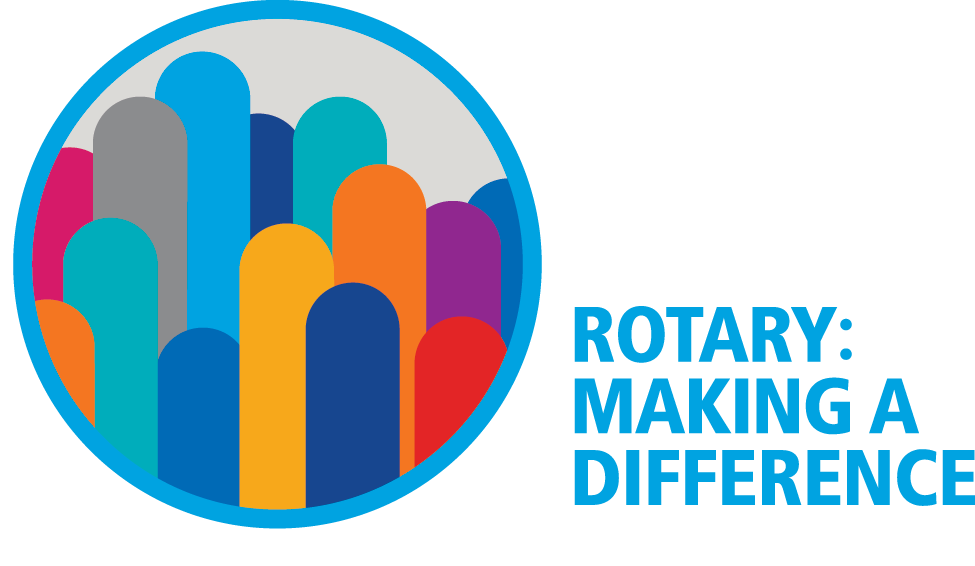 MAKING A DIFFERENCE STARTS IN CASTRO VALLEYDATEEVENTTIMELOCATIONNOTESJanuary 23Lunch Meeting12:00-1:30 pmRedwood CanyonCheck website for speakerJanuary 30Lunch Meeting12:00-1:30 pmRedwood CanyonCheck website for speakerJanuary 31Board Meeting6:00-7:30 pmCastro Valley USD Board Room4400 Alma AveAll members invited. Red Badge requirement.February 1-28Castro Valley Library Display Case24/7Castro Valley Library EntranceThe Club has the Display Case at the Castro Valley Library for the month promote Rotary. Will need volunteers for set up & take down.February 6Lunch Meeting12:00-1:30 pmRedwood CanyonCheck website for speakerFebruary 13Lunch Meeting12:00-1:30 pmRedwood CanyonCheck website for speakerFebruary 15Chamber Mixer5:30-7:30 pmTBDChamber Event Rotary is the host.February 20Lunch Meeting12:00-1:30 pmRedwood CanyonCheck website for speakerFebruary 27Lunch Meeting12:00-1:30 pmRedwood CanyonCheck website for speakerFebruary 28Board Meeting6:00-7:30 pmChamber of CommerceAll members invited. Red Badge requirement.March 6Lunch Meeting12:00-1:30 pmRedwood CanyonCheck website for speakerMarch 13Lunch Meeting12:00-1:30 pmRedwood CanyonCheck website for speakerMarch 15Chamber Mixer5:30-7:30 PMTBDChamber Event Rotary is a memberMarch 20Lunch Meeting12:00-1:30 pmRedwood CanyonCheck website for speakerMarch 27Lunch Meeting12:00-1:30 pmRedwood CanyonCheck website for speakerMarch 28Board Meeting6:00-7:30 pmChamber of CommerceAll members invited. Red Badge requirement.April 3Lunch Meeting12:00-1:30 pmRedwood CanyonCheck website for speakerApril 10Lunch Meeting12:00-1:30 pmRedwood CanyonCheck website for speakerApril 17Lunch Meeting12:00-1:30 pmRedwood CanyonCheck website for speakerApril 19Chamber Mixer5:30-7:30 pmTBDChamber Event Rotary is a memberApril 24Lunch Meeting12:00-1:30 pmRedwood CanyonCheck website for speakerApril 25Board Meeting6:00-7:30 pmChamber of CommerceAll members invited. Red Badge requirement.May 1Lunch Meeting12:00-1:30 pmRedwood CanyonCheck website for speakerMay 8Lunch Meeting12:00-1:30 pmRedwood CanyonCheck website for speakerMay 11Chili Cook-off5:00-9:00 pmRowell RanchThis an all hands-on deck Club EventMay 12Rodeo Parade10:00-1:00Castro Valley BlvdThis an all hands-on deck Club EventMay 15Lunch Meeting12:00-1:30 pmRedwood CanyonCheck website for speakerMay 17Chamber Mixer5:30-7:30 pmTBDChamber Event Rotary is a memberMay 22Lunch Meeting12:00-1:30 pmRedwood CanyonCheck website for speakerMay 23Board Meeting6:00-7:30 pmAll members invited. Red Badge requirement.May 29Lunch Meeting12:00-1:30 pmRedwood CanyonCheck website for speakerJune 5Lunch Meeting12:00-1:30 pmRedwood CanyonCheck website for speakerJune 12Lunch Meeting12:00-1:30 pmRedwood CanyonCheck website for speakerJune 19NO LUNCH MEETING12:00-1:30 pmRedwood CanyonJune 19Demotion5:00-8:30 pmRowell RanchJune 21Chamber Mixer5:30-7:30 pmTBDChamber Event Rotary is a memberJune 26Lunch Meeting12:00-1:30 pmRedwood CanyonCheck website for speaker